El profe de 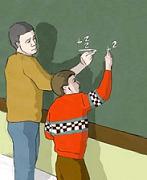 Compensatoriarecomienda:   